                              T.C.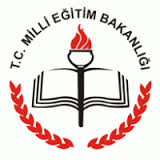           MİLLÎ EĞİTİM BAKANLIĞI   Hayat Boyu Öğrenme Genel Müdürlüğü           (Mesleki Açık Öğretim Lisesi)Sayı	:	Konu	: 		İLGİLİ MAKAMAT.C. Kimlik No	               :  	Öğrenci No	 	 :  Adı	               	 :  Soyadı		               :  Baba Adı		 :  		Anne Adı		 :  Doğum Yeri		 :  Doğum Tarihi		 :  Okulu		                : Alanı		                :  İşyeri Açma Belge No	  :  İşyeri Açma Belge Tarihi  :  Dilekçe sahibi ............ TC. Kimlik Numaralı ............ (isim yazınız) ......... tarih ve .............  sayılı İşyeri Açma Belgesi almıştır.Bu ''İşyeri Açma Kayıp Belgesi'' öğrencinin isteği üzerine, bir defaya mahsus olmak üzere verilmiştir.Bilgilerinize arz/rica ederim.                                                                                                                                             ........................					                                                                             Okul Müdürü